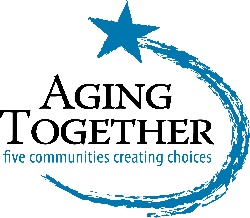 Fauquier County Team MeetingJune 21, 2022/ 0930AM / Via ZOOMMission of Aging TogetherAGING TOGETHER THROUGH PARTNERSHIPS CONNECTS PEOPLE TO COMMUNITIES AND TO RESOURCES TO IMPROVE QUALITY OF LIFE AS WE AGE.VisionAGE FRIENDLY COMMUNITIES THAT ACTIVELY ENAGE, VALUE AND SUPPORT OLDER ADULTSTeam Role / CharterFORUM FOR LOCAL ORGANIZATIONS/INDIVIDUALS TO FOCUS ON SUPPORT FOR OLDER RESIDENTS AND TO ADDRESS NEEDS/SOLUTIONS THAT GO BEYOND WHAT ANY ONE ORGANIZATION CAN DO ON ITS OWNAttendees Sophia Cameron, Villa at Suffield MeadowsJennifer Morrison, Hospice Support of FauquierBarbara Stohlman, Overwhelmed? How Can I Help?Nicole Largent, Capital CaringAlec Burnett, Chamber of CommerceMelanie Shumate, Safe In HomeGina Mullins, Poet’s WalkLeisa Dodson, The Harbors at Renaissance Ginger Doetsch, Capital Caring Health VolunteerDawn Jeckell, Hearing Assessment Center of FauquierSarah Gillespie, Aging Together/Regional Transportation Coalition (RTC), Volunteer Driver Recruiter, sgillespie@agingtogether.org Anna Rogers, Aging Together, County Resource Specialist, ARogers@agingtogether.org Minutes of MeetingWelcome & Introductions5 Over 50 Culpeper Watch Party, Feedback and Assessment of May 19th Event.Feedback from the group was positive. Comments included:  the small setting was good; the recognition of an older adult in the community is important; Renee Younes was a wonderful choice and the process for selection of the honoree seems very good; good to watch the interviews of the honorees together as a celebratory group. The Mini EXPO Planning Committee – Updates and Discussion.Save the Date – September 27th - Location – The Gathering Place, WarrentonThe Committee has met twice and is in the process of reaching out to exhibitors.Updates / Announcements from Team MembersAlec:  Please share your events with the Chamber. Information can be sent directly to Alec Burnett, alec@fauquierchamber.org Alec also shared that the measurement of statistics for Aging Together reflected that the public is noticing the organization and seeking information made available via Aging Together resources/networkGina:  Poet’s Walk, along with Hospice of the Piedmont, is beginning a 3-part series about the dementia journey, entitled “Along the Journey”. The first meeting is tonight, June 21. It is an in person and Zoom event. Zoom link can be obtained directly by emailing Gina, vmullins@prioritylc.comSophia:  The Villa at Suffield Meadow is beginning a Campaign for fundraising for Alzheimer’s which includes multiple aspects, a walk, car wash, bake sale, etc. For more information, reach out to Sophia Cameron, camerons@fauquierhealth.org	Announcements from Aging TogetherResource Guide (2nd Edition) Advertising & agency updates https://www.agingtogether.org/purchase-ad-space-rg.html. Deadlines are fast approaching.Information to be shared with the Aging Together Social Media/Outreach Team can be sent directly to Julie Johnston, jjohnston@agingtogether.org Next Meeting In-Person at PATH Foundation Warrenton (& via Zoom). Mark your Calendar! Invite Others!Tuesday, July 19th, 0930am.